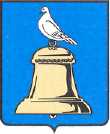 АДМИНИСТРАЦИЯ ГОРОДА РЕУТОВПОСТАНОВЛЕНИЕО мерах по исполнению законодательства в сфере организации торговой деятельности и организации розничных рынков, а также осуществления деятельности по продаже товаров (выполнению работ, оказанию услуг) на розничных рынкахВ целях исполнения нормативных правовых актов Российской Федерации в сфере организации торговой деятельности и организации розничных рынков, а также осуществления деятельности по продаже товаров (выполнению работ, оказанию услуг) на розничных рынках, постановляю:1.	Запретить на территории городского округа Реутов Московской области использование контейнеров (торговых объектов контейнерного типа), а также иных временных сооружений, для организации деятельности по продаже товаров (оказанию услуг, выполнению работ), в том числе для осуществления оптовой и розничной торговли. 2.	Использовать для организации деятельности по продаже товаров (оказанию услуг, выполнению работ) на розничных рынках, независимо от мест их нахождения, исключительно капитальные здания, строения, сооружения. 3.	Первому заместителю Руководителя Администрации Юрову С.Г. опубликовать настоящее постановление в средствах массовой  информации и разместить на официальном сайте города Реутов.4. Контроль за выполнением настоящего постановления оставляю за собой.Руководитель Администрации						Н.Н. Ковалевот26.04.2013№240-ПА